PART 3 ­ REGIONAL AND DISTRICT RULES»Chapter K: Precinct rules»7 West»7.2 Avondale 2Activity tableThe activities, controls and assessment criteria in the underlying Town Centre zone apply in sub­precincts A and B unless otherwise specified below.Refer to precinct plan 1 and the planning maps for the extent and location of the sub­precincts.NotificationThe council will publicly notify resource consent applications for retail greater than 450m2 in the sub­ precincts A and B.Land use controlsThe land use controls in the underlying Town Centre zone apply.Development controlsThe development controls in the underlying Town Centre zone apply.AssessmentMatters of discretionFor activities that are a restricted discretionary activity in the Avondale 2 precinct, the council will restrict its discretion to the following matters:Table 1Assessment criteriaThe council will consider the relevant assessment criteria in the Business zone rules.Special information requirements6.1 Design statement in sub­precincts A and BA design statement must be submitted for the activities specified in the tables below.It must contain information on all relevant matters, including as a minimum the matters specified below, as set out in the Design Statement information requirements contained within clause 2.7.2 in the General Provisions.Drawings and illustrations must be appropriate to the complexity and significance of the project. Please refer to the Auckland Design Manual for guidance.Table 2Precinct planPrecinct plan 1: Avondale 2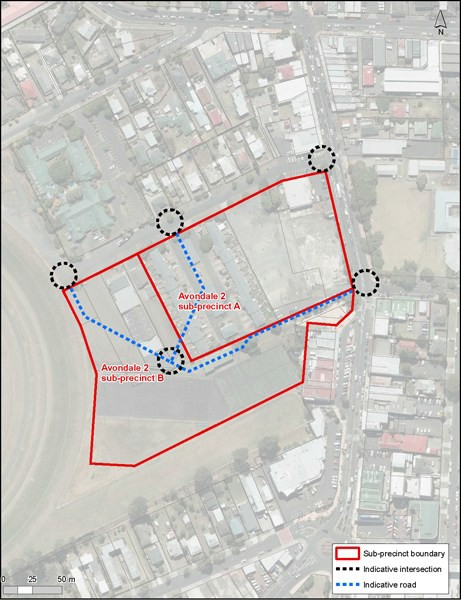 ActivitySub­precinct ASub­precinct BCommerce Commerce Commerce Dairy up to 100 m2 per siteNAPRetail up to 450m2 GFA per siteRDDRetail greater than 450m2 GFA persiteNCNCAccommodationAccommodationAccommodationResidential dwelling on the ground floor where the building is subject togeneral commercial frontage controlDNAResidential dwelling on the groundfloorRDRDInfrastructureInfrastructureInfrastructureAny activity on 10­22 Racecourse Parade that does not provide the vehicle access and public­accessroad shown on the precinct planNCNAAny activity that does not provide the vehicle access and public­ access road shown on the precinctplanNANCActivityCentre vitalityTrafficReverse sensitivity and displacement of industrial activitiesDevelopment designBuilding interface with the public realmDesign of car parking, access and servicingInternal layout of dwellingsInternal layout of dwellingsRetail up to 450m2 GFA persite in sub­precinct AXXXResidential dwelling on the groundfloorXXXXXXDesign Statement information requirements for all residential activity within the sub­ precinct B areaDesign Statement information requirements for all residential activity within the sub­ precinct B area5­8 dwellings/ units9­15 dwellings/ units15+ dwellingsNon­residential buildings requiring consent1Natural and culturalenvironmentXXX2Builtform/characterXX3Use andactivityXX4UrbanstructureXXDesign Statement information requirements for all residential activity within the sub­ precinct B areaDesign Statement information requirements for all residential activity within the sub­ precinct B area5­8 dwellings/ units9­15 dwellings/ units15+ dwellingsNon­residential buildings requiring consent5Analysis planXXX6Streetscapebuilt formXXXX7Opportunities and constraintsdiagramXXXX8ConceptPlansXXXX9LandscapePlanXXXX10Site and FloorPlansXXXX11Site and FloorPlansXXXX12Shadow diagrams for buildings four storeys ormoreXXXX13Street DesignPlanXXXX14UrbanstructureXXXX15Public openspaceXXXX